Заявки принимаются до 19 мая 2023 г.	e-mail: nlu@lift.ru, копия yanarlolift@yandex.ru«Положение о КОНКУРСЕ» размещено на сайтах Организаторов: http://lift.vdnh.ru/  www.lift.ruПорядок подачи Заявок описан в п.2 «Положения о Конкурсе».По вопросам КОНКУРСА обращайтесь: Тел.: +7-495-685-9293, +7-495-987-3433.Технический секретарь – Дымова Яна Юрьевна.Координатор – Харламов Петр Геннадьевич, С условиями проведения Конкурса ознакомлен  _________________________.					    Подпись руководителя дата подачи 					М.П.	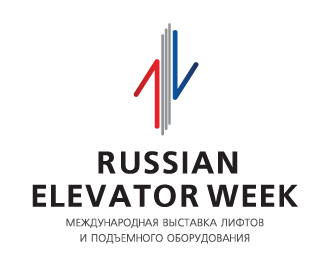 Приложение № 2к  «Положению о конкурсе»ЗАЯВКА ЭКСПОНЕНТАдля участия в КОНКУРСЕ Международной выставки лифтов и подъемного оборудования «Russian Elevator Week»(07-09 июня 2023 г., г. Москва, ВДНХ)ЗАЯВКА ЭКСПОНЕНТАдля участия в КОНКУРСЕ Международной выставки лифтов и подъемного оборудования «Russian Elevator Week»(07-09 июня 2023 г., г. Москва, ВДНХ)ЗАЯВКА ЭКСПОНЕНТАдля участия в КОНКУРСЕ Международной выставки лифтов и подъемного оборудования «Russian Elevator Week»(07-09 июня 2023 г., г. Москва, ВДНХ)1.Полное и сокращенное название организации2.Страна, адрес, контактный тел.,           e-mail3.Ф.И.О. руководителя экспонента, контактный тел.4.№ стенда5.Ф.И.О. ответственного лица за участие в КОНКУРСЕ, моб. тел.6.Номинация:7.Описание продукции: